Religious Education Year: 4      	Teacher: Mrs Smith                             	Week Beginning: 29th June 2020 This week, you will be learning about how bridges are built. A friendship is like a bridge in that both sides have to work together and meet in the middle for a friendship to last. Work through the information in Building Bridges.pdf(see resources) and discuss what learn with someone in your family. Read the story, ‘A Bridge of Friendship’ and discuss the following questions. Questions to discuss:What brought Charlotte and Poppy together as friends in the first place?Why do you think the friendship faded?What do you think about Poppy?What do you think Charlotte will do?Has anything like this ever happened to you at all?How did you feel at the time?What did you do?This week, your task is to build a strong bridge with any construction materials and to write words describing a strong friendship around it. You might want to take a photo of your bridge and share it.Don’t forget to email me your photo when you have finished – k.smith201@durhamlearning.net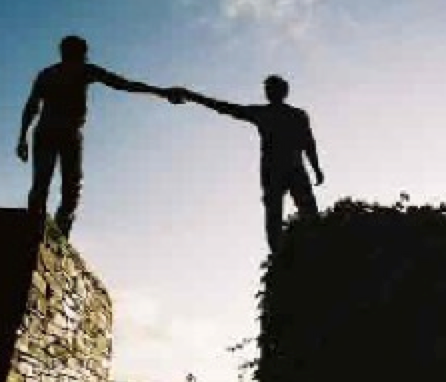 